ΕΛΛΗΝΙΚΗ ΔΗΜΟΚΡΑΤΙΑ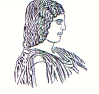 ΓΕΩΠΟΝΙΚΟ ΠΑΝΕΠΙΣΤΗΜΙΟ ΑΘΗΝΩΝΤΜΗΜΑ ΔΙΕΘΝΩΝ & ΔΗΜΟΣΙΩΝ ΣΧΕΣΕΩΝΙερά Οδός 75, 118 55, ΑθήναΠληροφορίες: Αλίκη-Φωτεινή ΚυρίτσηTηλ.: 210 5294845Διεύθυνση ηλεκτρονικού ταχυδρομείου: public.relations@aua.gr 				Αθήνα, 12 Ιουνίου 2023ΔΕΛΤΙΟ ΤΥΠΟΥΤο Γεωπονικό Πανεπιστήμιο Αθηνών υποστηρίζει το Φεστιβάλ Υπερηφάνειας Αθήνας- Athens Pride 2023.Το Γεωπονικό Πανεπιστήμιο Αθηνών εκφράζει έμπρακτα την υποστήριξή του στο Φεστιβάλ Υπερηφάνειας Αθήνας-Athens Pride για την ανάδειξη της διαφορετικότητας και των ίσων δικαιωμάτων. Πέντε σημαίες με τα χαρακτηριστικά χρώματα του  Athens Pride κυματίζουν στην εξωτερική πλευρά του Κτιρίου Κριμπά επί της Ιεράς Οδού. Το Φεστιβάλ Υπερηφάνειας Αθήνας -Athens Pride ξεκίνησε το 2005 με στόχο την αύξηση της ορατότητας της LGBTQI+ κοινότητας στην Ελλάδα, προκειμένου να γίνει αισθητή η παρουσία των λεσβιών, γκέι, αμφί, τρανς ιντερσεξ και queer ατόμων στον δημόσιο χώρο. Η  διοργάνωση του ετήσιου Φεστιβάλ Υπερηφάνειας Αθήνας που λειτουργεί ως πλατφόρμα ορατότητας για όλα τα μέλη της LGBTQI+ κοινότητας, αποτελεί το κύριο μέσο, ώστε να αναδειχθεί και να προωθηθεί το έργο και οι δράσεις για ίσα δικαιώματα. Ειδικότερα από το 2008 μέχρι σήμερα, η αύξηση συμμετοχής του κόσμου στο Φεστιβάλ έχει αυξηθεί, ξεπερνώντας τον αριθμό των 150.000 ατόμων το 2022. Η αύξηση αυτή, η ουσιαστική αλληλεπίδραση με τα συμμετέχοντα άτομα, αλλά και η προσθήκη των Athens Pride Events, αναδεικνύουν την ανάγκη για δρώμενα που θα καλύπτουν όλο και περισσότερο το κοινό. 